    PROGRAMA EDUCATIVO INDIVIDUAL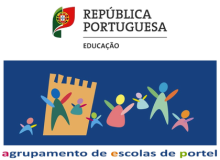 (Decreto-lei n.º 54/2018 de 6 de julho, alterado pela Lei n.º116/2019 de 13 de Setembro, art.º 24)(Na revisão do documento, não havendo alterações a registar, referir que “não se verificam alterações relativamente ao PEI inicial”)Identificação e operacionalização de medidas adicionais de suporte à aprendizagem e inclusão (De acordo com o Perfil dos alunos à saída da escolaridade obrigatória, nas aprendizagens essenciais e outros documentos curriculares)Identificação e operacionalização de outras medidas de suporte à aprendizagem e inclusão Competências transversais a serem desenvolvidas por todos os intervenientes  (Com base nos descritores operativos preconizados no Perfil dos alunos à saída da escolaridade obrigatória.)Critérios de avaliação e de progressãoProdutos de apoio para o acesso e participação no currículo  (Caso haja necessidade identificar os produtos de apoio, o porquê dessa necessidade bem como contextos da sua utilização).Estratégias para o processo de transição entre ciclos de Educação e ensinoPlano Individual de Transição (Em caso afirmativo, anexar o PIT.)SIMNÃOPlano Individual de Intervenção Precoce*SIMNÃOPlano Individual de Saúde*SIMNÃO(*Em caso afirmativo, indicar de que forma é garantida a coerência, articulação e comunicação com o PEI. Anexar o(s) documento(s)Nome do aluno: Nome do aluno: Data de nascimento:Enc. Educação:Nível de ensino: Carga horária semanal:Ano de escolaridade:   Turma:Escola e agrupamento de escolas:Escola e agrupamento de escolas:ElaboraçãodoPrograma Educativo Individual _____ª Revisão do Programa Educativo IndividualMotivo: Adaptações Curriculares Significativas(Disciplinas/ módulos/ UFCD, tendo por base os documentos curriculares em vigor.)Competências e aprendizagens a desenvolver pelo aluno(conhecimentos, capacidades e atitudes) (De acordo com os interesses, potencialidades, expectativas e necessidades do aluno, e expectativas da família)Identificação de estratégias de ensino e adaptações a efetuar no processo de avaliação(Identificar as ações a implementar, com enfoque no aluno e nos seus contextos, de modo a promover o desenvolvimento eficaz das competências e aprendizagens delineadas.) Contextos/ intervenientes Carga horária semanal(Anexar horário)Medidas Universais e SeletivasENCARREGADO DE EDUCAÇÃOENCARREGADO DE EDUCAÇÃOENCARREGADO DE EDUCAÇÃONome:Nome:Nome:Data:Assinatura: ALUNOALUNOALUNONome:Nome:Nome:Data:Assinatura: COORDENADOR DA EQUIPA MULTIDISCIPLINARCOORDENADOR DA EQUIPA MULTIDISCIPLINARCOORDENADOR DA EQUIPA MULTIDISCIPLINARNome:Nome:Nome:Data:Assinatura: COORDENADOR DA IMPLEMENTAÇÃO DAS MEDIDAS PROPOSTAS COORDENADOR DA IMPLEMENTAÇÃO DAS MEDIDAS PROPOSTAS COORDENADOR DA IMPLEMENTAÇÃO DAS MEDIDAS PROPOSTAS Nome:Nome:Nome:Data:Assinatura: RESPONSÁVEIS PELA IMPLEMENTAÇÃO DAS MEDIDASRESPONSÁVEIS PELA IMPLEMENTAÇÃO DAS MEDIDASRESPONSÁVEIS PELA IMPLEMENTAÇÃO DAS MEDIDASNome:Nome:Nome:Função:Assinatura:Nome:Nome:Nome:Função:Assinatura:Nome:Nome:Nome:Função:Assinatura:Nome:Função:Assinatura:Nome:Função:Assinatura:Nome:Função:Assinatura:Nome:Função:Assinatura:Nome:Função:Assinatura:Nome:Função:Assinatura:Nome:Função:Assinatura:Nome:Função:Assinatura:Nome:Função:Assinatura:APRECIAÇÃO EM CONSELHO PEDAGÓGICO (de acordo com o N.º4 do Art.º 22.º)APRECIAÇÃO EM CONSELHO PEDAGÓGICO (de acordo com o N.º4 do Art.º 22.º)APRECIAÇÃO EM CONSELHO PEDAGÓGICO (de acordo com o N.º4 do Art.º 22.º)Presidente do Conselho Pedagógico:Presidente do Conselho Pedagógico:Presidente do Conselho Pedagógico:Data:Assinatura:Assinatura:HOMOLOGAÇÃO PELO DIRETOR (de acordo com o N.º4 do Art.º 22.º)HOMOLOGAÇÃO PELO DIRETOR (de acordo com o N.º4 do Art.º 22.º)HOMOLOGAÇÃO PELO DIRETOR (de acordo com o N.º4 do Art.º 22.º)Nome:Nome:Nome:Data:Assinatura: 